For the week of May 7th – May 11th     Objectives We Focused On In First Grade This Week: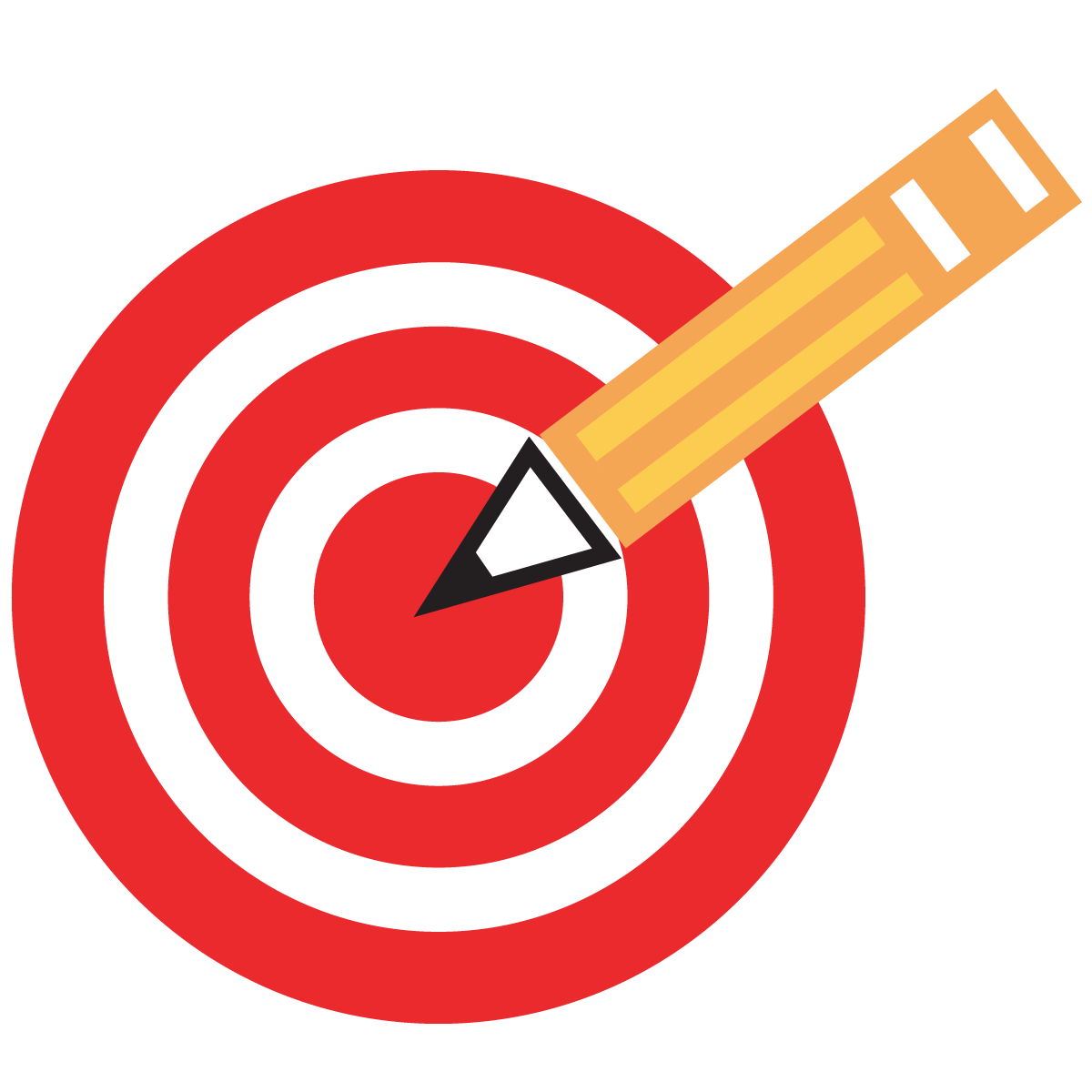 We can read and write words using aw, au and augh.We can read graphs. We can identify foods that are in the dairy food group. We can identify vegetables. First of all I would like to thank you all for making teachers appreciation week so lovely! All the treats and amazing letters and notes really were touching so THANK YOU! Once again I was able to read with your kids one on one this week and each child’s fluency is improving each week. One area I encourage you to work with your child on is reading comprehension. Ask your son or daughter questions about the story they are reading to make sure they are understanding what they are reading. We have started a new unit in Science on food groups and healthy eating. The kids are really excited about it!Events and RemindersSaturday – Kids and Teen Expo at La Cumbre 10-2pmMonday – return progress report signed Wednesday – FIRST GRADE MASS at 9am! Friday – Spirit Shirt Day! Sunday – First grade mass at 10am!Sunday – Spring Luau from 11-3pm at Padaro Grill Monday, May 21st – Free dress for those who came to mass yesterdayTuesday, May 22nd – Star Testing Wednesday, May 23rd – Star Testing Wednesyay, May 23rd – Mandatory Parent Meeting at 7pm Friday, May 25th – ALL SCHOOL TRACK MEET from 1-2pm PARENT HELP NEEDED – please email Mrs. Van Eyck carlyve@mountcarmelschool.net  Monday, May 28th – Memorial Day Thank you! Erica Holtgrewe